Full name:		Gender: Date of birth: In words:  Place of birth: Ethnic group:							Nationality: Father’s full name: Ethnic group:	Nationality:	Year of birth: Permanent residence: Mother’s full name: Ethnic group:	Nationality:   	Year of birth: Permanent residence:	Place of registration: Date of registration: Note: Full name of birth declarer: Relation with the declared person: SOCIALIST REPUBLIC OF VIETNAM 
Independence - Freedom - Happiness 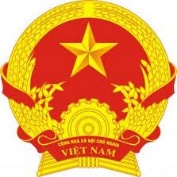 BIRTH CERTIFICATE(ORIGINAL)No. Book No.: REGISTRAR(Signed and wote full name)SIGNER OF BIRTH CERTIFICATECHAIRMAN(Signed, wrote full name and sealed)